 		                           Chicago Spring Classic, 4/16- 18th, 2021         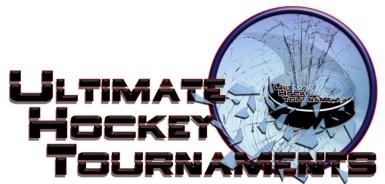       Bantam AA		     Showcase Format       Four teams, with each team playing three preliminary round games. At the conclusion of preliminary round,                                First plays Second for Championship. Third plays Fourth for the consolation. Standings		Game Results	TeamPoints Gm1Points Gm2Points Gm3Total PointsTiebreakers Wilmette Braves0000 Winnetka Hockey1023 Apex Hockey222              0 Northern Express0123Fri    7:30    7:30    7:30PmFifth Third Arena- MissionFifth Third Arena- MissionFifth Third Arena- MissionExpressExpress22vs.vs.ApexApex7Sat   2:50   2:50   2:50PmPleasant Prairie Rec Plex-Green Pleasant Prairie Rec Plex-Green Pleasant Prairie Rec Plex-Green ApexApex55vs.vs.WilmetteWilmette0Sat3:303:303:30PmPleasant Prairie Rec Plex-BluePleasant Prairie Rec Plex-BluePleasant Prairie Rec Plex-BlueWinnetkaWinnetka22vs.vs.ExpressExpress2Sat  8:10  8:10  8:10PmPleasant Prairie Rec Plex-BluePleasant Prairie Rec Plex-BluePleasant Prairie Rec Plex-BlueWinnetkaWinnetka11vs.vs.ApexApex3Sat  9:20  9:20  9:20PmPleasant Prairie Rec Plex-BluePleasant Prairie Rec Plex-BluePleasant Prairie Rec Plex-BlueExpressExpress99vs.vs.WilmetteWilmette0Sun10:3010:3010:30AmFifth Third Arena- MissionFifth Third Arena- MissionFifth Third Arena- MissionWilmetteWilmette11vs.vs.WinnetkaWinnetka4            *** HOME ***            *** HOME ***          *** AWAY ***          *** AWAY ***  3rd Place     Wilmette  3rd Place     Wilmette                   Apex                    Apex                     ConsolationSundaySundaySunday2:30PmPmFifth Third Arena- Mission     1st Place     1st PlaceWinnetka      4-2Winnetka      4-2  2nd Place    Express  2nd Place    Express                           Championship                           Championship